Latest Round-ups: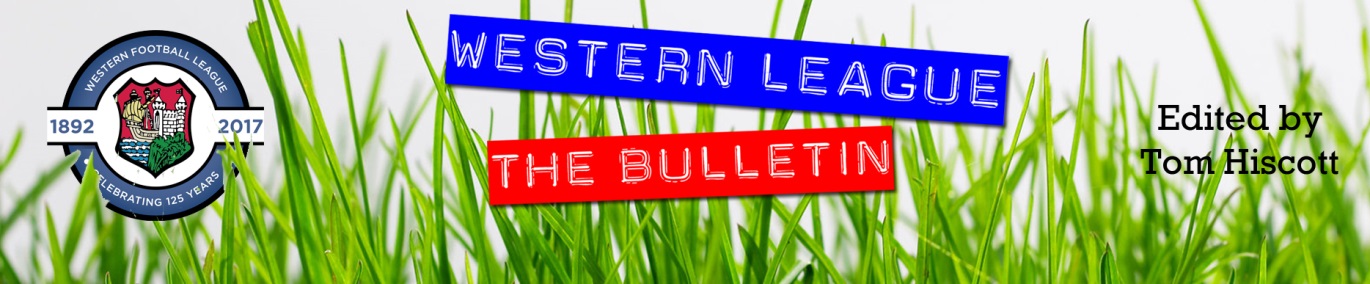 Midweek Action: In a welcome change, weather did not get in the way of the most recent set of weeknight games, meaning a number of Les Phillips Cup ties could finally be played. Tuesday’s ties all way went the way of the home sides, with Buckland defeating Mousehole 2-0 thanks to goals either side of the interval from Rob Farkins and Scott Crocker. There was also a derby-day victory for Shepton Mallet over Wells, with Jacob Sloggett’s early goal proving to be enough for the hosts, who had to hold on for the entirety of the second half with ten-men following a red card to Callum Ball in the 33rd minute. Saltash United were the other side to book their spot in the next round that night after storming to a 5-2 comeback win at home to Torpoint. After George Spencer had fired the Ashes into an 11th minute advantage, they found themselves very much on the back-foot at half time following a quickfire brace from Torpoint frontman Ryan Richards. A leveller early in the second half from Sam Farrant settled the home side’s nerves, with Adam Carter and Sam Hughes then putting daylight between the sides, before Harrison Davis wrapped things up three minutes from time. The following evening, Brislington showed their scoring prowess by powering to a 6-0 win away at Cadbury Heath. Residing a level below their hosts, Brislington showed no mercy, with George Jones, Asa White and Dean Griffiths all finding the back of the net, on a night dominated by Oaklan Buck who completed a marvellous hat-trick. Two first-half goals helped FC Bristol join Brislington in dumping out higher-ranked opposition, with Sherborne falling to a 2-0 defeat, while a brace from Tim Nixon, plus an effort from Olly Walker helped Falmouth beat Barnstaple 3-1. That was also the scoreline at Wellington, where the home side fell to defeat at the hands of Clevedon, for whom Nathanial Groom and Ethan Feltham each struck in the final ten minutes to add the finishing touches to a hard-fought victory. There was some stunning late drama in the other game which took place on Wednesday evening, with Bristol Telephones keeper Matt Dunk heading home a 96th minute equaliser in their First Division basement battle with Bishops Lydeard. Coming off a recent victory, the Lyds looked to be full of confidence, and built a two-goal lead at the interval thanks to a pair of almost identical efforts from Jordan Hayman. It took until the fourth minute of stoppage time for the Phones to finally break down their visitors with Callum Baker netting, but that was only the start of the drama. Having given themselves an outside chance of pulling off the comeback, the home side were awarded a set piece and Dunk was given the licence to join the attack, and lo-and-behold the goalkeeper managed to beat his opposite number with a well-placed header to complete the unlikeliest of endings. The previous evening, Oldland Abbotonians made it two wins in the space of three days after dispatching Almondsbury by six goals to nil. Harry Pruett was the star of the show, scoring a hat-trick for the Abbots in their one-sided victory, with Mason Davis and Stefan Lee scoring for the second consecutive game, and substitute Harrison Kyte then adding a late sixth. There was a second-half brace for Max Wyatt in Warminster’s 2-0 win away at Tytherington, while another Max, Briggs, struck a late equaliser for Gillingham in their 1-1 draw at home to Odd Down after Luke Bryan had struck yet again for the Bath side.Up in the Premier Division, Bridgwater United missed out on the opportunity to trim the gap at the top of the league after falling to a 4-2 defeat away at Ashton & Backwell. The home side were very impressive before the interval, and surged into a three-goal advantage thanks to a brace from Oscar Pearce, and a further effort from Joe Banks. Despite the red card awarded to Jake Llewellyn, Bridgwater managed to build their way back into the encounter, and after Jake Taylor struck ten minutes into the second half, they set up a grandstand finish with Jacob Spence pulling the visitors within a goal as the game reached added time. That was as close as they came however, and after pushing for an equaliser, Ashton hit them on the counter, with substitute Kitan Jalyeoba putting some gloss on an excellent performance. The other game that night saw Welton defeat Street 2-0, with Lewis Hunt and Will Gould scoring before the interval to give them back-to-back home victories. 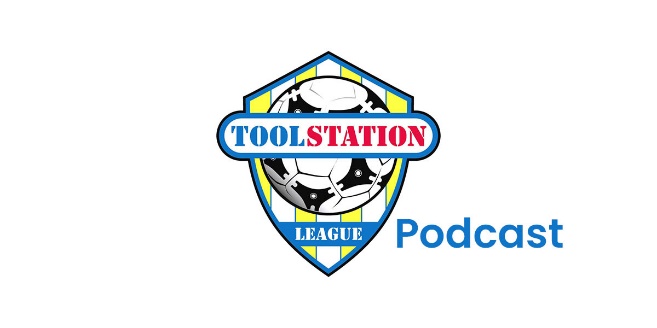 Premier Division: Table-topping Saltash left it late again before pulling clear of Sherborne, scoring twice in the final minutes to sneak home by three goals to one in Cornwall. After Adam Carter had put the Ashes in front midway through the first half, the visitors regrouped well and drew level soon after the interval through Alex Murphy. The next half-hour saw the sides continue to be locked at one-apiece, before an own six minutes from time saw Saltash move back ahead. It was then left to Callum Martindale to add the finishing touches to an important victory which extended the Ashes lead atop the division to five points. Second-spot now belongs to Mousehole after they thumped Cadbury Heath 5-0. Goals from Mark Goldsworthy and Callam McOnie around the midway point of the first half saw the hosts gain early momentum, with skipper Jack Calver then adding a third just prior to half time as Mousehole took control of the fixture. Goldsworthy’s second of the afternoon increased the lead to four, with Hayden Turner then completing the scoring in stoppage time to complete a near-perfect performance. Title-chasing Bridgwater suffered another tough defeat, conceding in stoppage time at the hands of an improving Welton Rovers outfit. Despite going in front thanks to a 14th minute header from Jack Thorne, United couldn’t maintain their advantage, with a defensive mishap allowing Toby Cole to level for Rovers on the hour mark. Bridgwater looked to have done enough to end their two-match losing run, but it wasn’t to be, and Jaiden Savery was the man of the moment, popping up in the 92nd minute to maintain Welton’s strong run of form at West Clewes. Fourth-placed Shepton Mallet also dropped points at the death, conceding in the sixth minute of added time to draw 2-2 with Wellington (pictured, left). Mallet were two goals to the good thanks to Callum Gould and Aaron Seviour, before a cracking volley from Ryan Brereton, his first Wellington goal, halved the deficit in the 57th minute. Despite protests from the away side, Miles Quick’s late header was ruled to have crossed the line, giving Wellington a share of the spoils, while denting Mallet’s hopes of hauling in the top three. 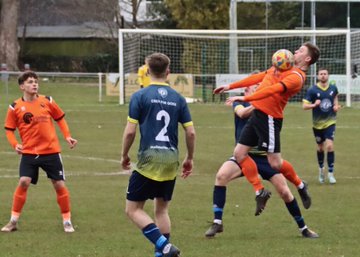 The points were also shared in Torpoint, where Curtis Damerell struck twice at the death to help the hosts secure a 3-3 draw with Street (pictured, below). With the Cobblers leading 2-1 at the interval thanks to goals from Harry Foster and Kyle Sampson, they then extended their advantage early in the second half thanks to a stunning long ranger from Merson Ham. Damerell’s first of the afternoon came in the 88th minute from the penalty spot, yet incredibly there was still time for him to influence the outcome even further, and he did just that, striking again stoppage time to bring down the curtain on an entertaining six-goal thriller. Ilfracombe and Helston were also forced to settle for a point apiece, with the home side holding on for the final 20 minutes following a red card to defender Scott Huxtable. Elsewhere in Devon there was a big home win for Barnstaple, with a 4-2 triumph over Millbrook giving them their 13th league victory of the campaign. Callum Laird, Brodie Montague and Stu Bowker all netted in victory for the home side who have now won five on the spin in the Premier Division since their 3-0 defeat of Ilfracombe on Boxing Day. Late shows seemed to be very much in vogue on Saturday afternoon, with Buckland striking twice in the closing stages of their 3-1 victory over Ashton & Backwell United at Homers Heath. Having broken the deadlock early in the second half through Jared Lewington, Buckland saw their league disappear with just 20 minutes left on the clock following an Ashton equaliser. The home side then had leading scorer Josh Webber to thank for going back in front 12 minutes from time, with Cieran Bridger putting the result beyond doubt as the game headed towards a finale. One side who didn’t rely on late goals were Falmouth who scored all of the goals in their 3-0 win away at Clevedon during a one-sided first half. Tim Nixon’s set pieces proved too hot to handle for the hosts, and after providing the assist for James Ward’s early opener, Nixon and Ward then repeated the trick in the 26th minute, with the skipper heading home from a corner. Clevedon didn’t seem to learn their lesson, and they found themselves three-down at the interval after Nixon’s latest corner eventually found the head of Olly Walker who nodded home to give the visitors a lead which they maintained for the remainder of the game. 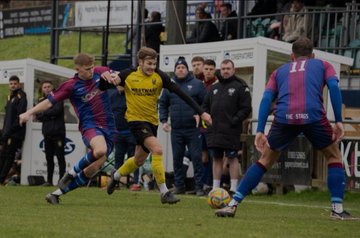 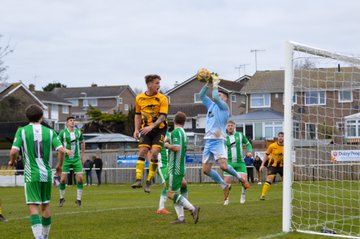 First Division: Hallen produced an excellent second half performance to topple Almondsbury on Friday night, turning a one-all half-time scoreline into a storming 6-1 victory. Having taken a 21st minute lead through Elliot Gardner, Hallen were pegged back by their visitors just before the interval when Josh Gordon struck on debut. The home side went back in front on the hour mark through Ethan McMahon, before the same man then doubled his tally less than five minutes later to put daylight between the teams. Aron Robbins was influential during the one-sided second half, and after making it four, he then played a hand in the final two goals also, which were both finished with aplomb by recent signing Greg Yarde. On Saturday, Shirehampton ended their four-match losing run by defeating joint leaders Nailsea & Tickenham. A tough set of fixtures had seen Shirehampton remain winless since Christmas, but that was turned on in its head at Nailsea, where a pair of usual suspects fired them to a 3-1 victory. Scott Bamford took just six minutes to open the scoring for the away side, giving them a dream start, only for Luke Osgood to head home on the cusp of half time to level for the title-chasing Swags. That was as good as it got for the hosts however, and after Ryan Radford fired Shirehampton back in front, Bamford then doubled his own tally just after the hour mark to help complete the memorable victory. With Wells’ fixture away at Portishead postponed, Brislington continued to gain ground on the top two after storming to a big win 4-0 win over Odd Down. The in-form Oaklan Buck set them on their way after just 11 minutes, with Dean Griffiths nabbing a second for the home side just prior to half-time. Brislington didn’t take their foot off the pedal after the break, with Jordan Metters finishing off a fine team move to make it 3-0, before Danny Dodimead chipped into an empty net to round out the scoring late on. Another side to bag four were the recently-improved Radstock, with four different goalscorers helping lead them past AEK Boco. Town now have seven points from a possible 12 since the turn of the year after this 4-1 victory which was kick-started by Jack Pearson’s opener. Even Boco tying it up didn’t deter Radstock, with further goals towards the end of the first half from Jack Farion and Corey Rawlings putting them 3-1 up at the break. An Ian Jeffery penalty added to Radstock’s stranglehold of the contest early in the second half, with this latest three points moving them up into 20th spot. Another away victor were Bishop Sutton, with goals either side of the interval from Jacob Reader and the prolific Craig Wilson helping them see off Bishops Lydeard by two goals to nil. 2-0 was also the scoreline at the home of FC Bristol, where Kristian Miller’s brace helped them see off Gillingham Town, while a late Dan Sutton effort helped Bristol Telephones edge past Warminster by a goal to nil. Oldland Abbotonians capped an excellent week since returning to action by winning 3-1 away at Hengrove. Having scored nine and conceded none over the past seven days, Oldland made it nine points from nine, with Mason Davis, Aaron Mansfield and late sub Owen McCallum all notching at the AVB Stadium. The day’s early kickoff went the way of Cheddar, with Lewis Chappell and Morgan Bacon spearheading their 5-0 thumping of Tytherington. After both of Cheddar’s standout performers had struck to give the hosts a 2-0 lead, Chappell then extended the Cheesemen’s advantage of the cusp of half time thanks to an assist from his strike partner. A hat-trick goal from Chappell didn’t take long to materialise after the interval, with his close range effort making it 4-0, before a free header in the closing stages from Bacon completed a tough afternoon for the Rocks. Wincanton made it back-to-back home wins at the Sports Ground, with the Somerset side handing Longwell Green Sports a 2-1 defeat. Leading Goalscorers (Stats courtesy of FA Fulltime Website)Recent ResultsTuesday 31st January 2023Les Phillips CupBuckland Athletic		2-0		Mousehole				Saltash United			5-2		Torpoint Athletic			Shepton Mallet			1-0		Wells City				Premier DivisionAshton & Backwell United	4-2		Bridgwater United			Welton Rovers			2-0		Street					First DivisionAlmondsbury			0-6		Oldland Abbotonians			Gillingham Town		1-1		Odd Down				Portishead Town		A-A		Hallen					Tytherington Rocks		0-2		Warminster Town			Wednesday 1st February 2023Les Phillips CupCadbury Heath			0-6		Brislington				FC Bristol			2-0		Sherborne Town			Falmouth Town			3-1		Barnstaple Town			Wellington			1-3		Clevedon Town				First DivisionBristol Telephones		2-2		Bishops Lydeard				Friday 3rd February 2023First DivisionHallen				6-1		Almondsbury				Saturday 4th February 2023Premier DivisionBarnstaple Town		4-2		Millbrook				Buckland Athletic		3-1		Ashton & Backwell UnitedClevedon Town			0-3		Falmouth TownIlfracombe Town		0-0		Helston AthleticMousehole			5-0		Cadbury HeathSaltash United			3-1		Sherborne TownTorpoint Athletic		3-3		StreetWellington			2-2		Shepton MalletWelton Rovers			2-1		Bridgwater United First DivisionAEK Boco			1-4		Radstock TownBishops Lydeard			0-2		Bishop SuttonBrislington			4-0		Odd DownBristol Telephones		1-0		Warminster TownCheddar 			5-0		Tytherington Rocks FC Bristol			2-0		Gillingham TownHengrove Athletic		1-3		Oldland AbbotoniansNailsea & Tickenham		1-3		ShirehamptonPortishead Town		P-P		Wells CityWincanton Town		2-1		Longwell Green SportsUpcoming FixturesTuesday 7th February 2023Les Phillips CupIlfracombe Town		vs		Bishop Sutton				19:30KOPremier DivisionAshton & Backwell United	vs		Wellington				19:30KOBuckland Athletic		vs		Falmouth Town				19:30KOSaltash United			vs		Barnstaple Town			19:30KOShepton Mallet			vs		Sherborne Town			19:30KOTorpoint Athletic		vs		Bridgwater United			19:30KOFirst DivisionAlmondsbury			vs		Wincanton Town			19:45KOGillingham Town		vs		Bishops Lydeard				19:30KOHallen				vs		Warminster Town			19:30KOHengrove Athletic		vs		Longwell Green Sports			19:30KOOdd Down			vs		FC Bristol				19:30KORadstock Town			vs		Tytherington Rocks			19:45KOWednesday 8th February 2023Premier DivisionStreet				vs		Clevedon Town				19:30KOFirst DivisionOldland Abbotonians		vs		Brislington				19:30KOShirehampton			vs		Portishead Town			19:30KOSaturday 11th February 2023 (3pm kick-off unless noted)FA VASE - Fifth RoundBridgwater United		vs		Ascot UnitedPremier DivisionAshton & Backwell United 	vs		Barnstaple Town		Falmouth Town			vs		Buckland AthleticHelston Athletic			vs		StreetIlfracombe Town		vs		Cadbury HeathMillbrook			vs		Keynsham Town			14:00KOSaltash United			vs		WellingtonTorpoint Athletic		vs		Clevedon TownWelton Rovers			vs		Mousehole First DivisionAEK Boco			vs		Oldland AbbotoniansGillingham Town 		vs		Bristol Telephones Hallen				vs		Bishop SuttonLongwell Green Sports		vs		ShirehamptonOdd Down			vs		Almondsbury				14:00KOPortishead Town		vs		CheddarRadstock Town			vs		Bishops LydeardTytherington Rocks		vs		Hengrove AthleticWarminster			vs		Nailsea & TickenhamWells City			vs		FC BristolWincanton Town		vs		BrislingtonLeague TablesPREMIER DIVISIONPlayedWonDrawnLostGDPoints1Saltash United25175333562Mousehole22156137513Bridgwater United23154437494Shepton Mallet21134424435Barnstaple Town21132614416Buckland Athletic23132811417Helston Athletic229762348Falmouth Town2196610339Ashton & Backwell United22103963310Welton Rovers268414-282811Clevedon Town20749-72512Street217311-172413Millbrook236512-182314Ilfracombe Town2049702115Torpoint Athletic225611-132116Sherborne Town235414-121917Wellington19469-51818Cadbury Heath223514-261419Keynsham Town243318-4812FIRST DIVISIONPlayedWonDrawnLostGDPoints1Nailsea & Tickenham29213556662Wells City27213343663Brislington25202344624Oldland Abbotonians25165429535FC Bristol28154910496Wincanton Town25134820437Shirehampton25134815438Odd Down28119816429Warminster Town261241024010Bishop Sutton24114933711Hallen261051153512Portishead Town231031033313Hengrove Athletic299614-83314AEK Boco2710314-203315Cheddar298615-113016Longwell Green Sports288515-192917Gillingham Town267514-132618Bristol Telephones296914-1824*19Almondsbury305718-582220Radstock Town2731113-212021Tytherington Rocks274716-431922Bishops Lydeard254516-3517